Lehrkräfteteam Sport- und Fitnesskaufmann/-frau im Schuljahr 2021/2022Martin Adam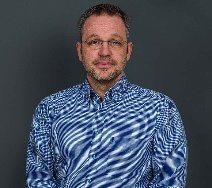 martin.adam(at)bbs-cb.deseit 2001 an den BBS Cora BerlinerLernfelder: 3, 4, 5, 6, 7, 11, 12Fach: DeutschDaniel Blaschek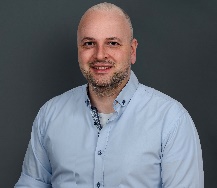 daniel.blaschek(at)bbs-cb.deseit 2014 an den BBS Cora BerlinerLernfelder: 4, 5, 7, 12Fach: PolitikAlfons Böging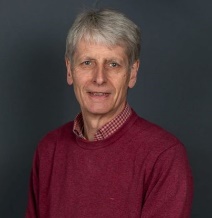 Bildungsgangleiteralfons.boeging(at)bbs-cb.deseit 1985 an den BBS Cora BerlinerLernfelder: 3, 6, 11Thomas Herinkthomas.herink(at)bbs-cb.deLernfeld: 2Fach: PolitikChristian Offenchristian.offen(at)@bbs-cb.deseit 2003 an den BBS Cora BerlinerLernfelder: 4, 5, 7, 9, 12Fach: SportKlaus Rohlfingklaus.rohlfing(at)bbs-cb.deseit 1994 an den BBS Cora BerlinerLernfelder: 1, 8, 10Fach: SportKarsten Rubin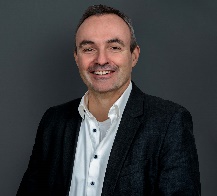 karsten.rubin(at)bbs-cb.deseit 2000 an den BBS Cora BerlinerLernfelder: 3, 6, 11Sally Vesper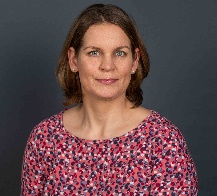 sally.vesper(at)bbs-cb.deseit 2007 an den BBS Cora BerlinerLernfelder: 4, 5, 7, 9, 12Fach: SportNina Wedig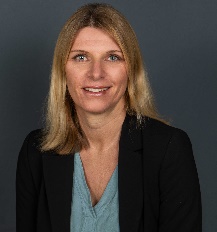 stellv. Bildungsgangleiterinnina.wedig(at)bbs-cb.deseit 2009 an den BBS Cora BerlinerLernfelder: 1, 4, 5, 7, 8, 9, 10, 12Fach: SportStephanie Wessels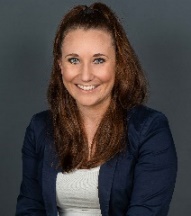 stephanie.wesselsbbs-cb.deseit 2019 an den BBS Cora BerlinerLernfelder: 4, 5, 7, 12Fach: DeutschWir freuen uns auf Sie!Bei Fragen, Anmerkungen, Anregungen und Problemen sprechen Sie uns gerne an.Am besten erreichen Sie uns per E-Mail!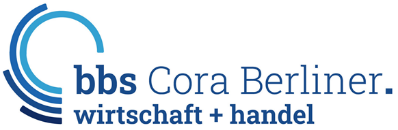 